Муниципальное казённое дошкольное образовательное учреждение Детский сад «Светлячок»Конспект непрерывной образовательной деятельности по теме: «Растение – живое существо»Старшая группа «Колокольчик»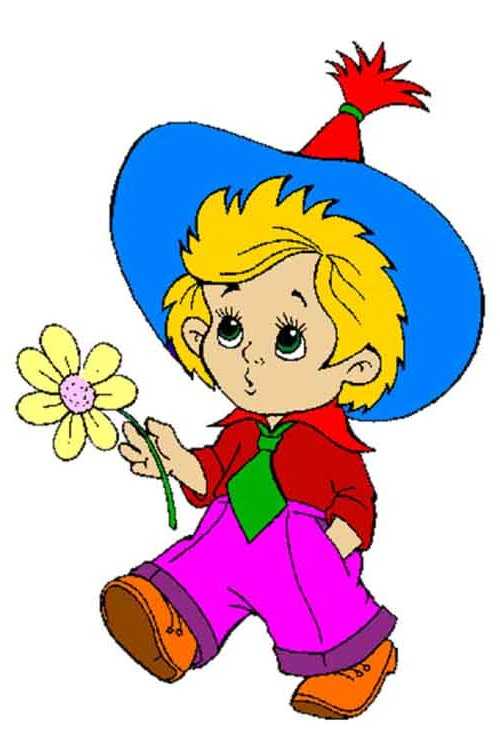 Воспитатель I квалификационнойкатегории:Дудорова Т.С.с. Мильково2018 г.Цель: формирование представлений детей о том, как питаются растенияЗадачи: Образовательные:- познакомить детей с ярусами смешанного леса;- уточнить и расширить представление детей о лесе;- дать детям представления о том, что растение питается через корни;- учить делать выводы в ходе экспериментальной деятельности;- учить схематично фиксировать опыты.Развивающая: - развивать у детей интерес к познанию природы;- развивать связную речь;Воспитательная:- формировать навыки сотрудничества взаимодействия, интереса, доброжелательности, ответственности, любви и бережного отношения к природе. 
Предварительная работа:Дети сажали лук, семена бобов, учились за ними ухаживать, поливать, отмечали изменения, в росте и развитии, ставили ветки деревьев в воду, провели эксперимент с листьями салата и подкрашенной водой.Оборудование: интерактивная доска, мультимедиа.Для опыта: веточка дерева с имитируемыми корнями, ветка дерева с натуральными корнями, емкость с подкрашенной водой, влажные салфетки, схема с изображением растения для фиксации опыта, стаканы с землей, палочки, стаканы с водой.Ход образовательной деятельности:- Ребята, вы сегодня такие все живые, веселые, что мне захотелось поиграть с вами  в игру «живое не живое». (В кругу). - Вам нужно определить, что относиться к живой и неживой природе  (Камень, горы, река, дерево, мышь, кукла, мяч, стул, цветок)(на экране появляется Незнайка)(слайд 1)Незнайка: Здравствуйте, ребята, во что вы тут играете. 
Я услышал, что вы сказали, что цветок живой. Как это он живой, вы вот  живые, и бегаете, прыгаете, веселые, а цветок, как он может быть живым? У него нет ног, нет рук и бегать он не умеет. 
Воспитатель: Ребята, а давайте докажем  Незнайке, что все растения относятся к живым существам. Скажите, люди, какой профессии занимаются изучением природы? Дети: экологиВоспитатель: правильно. Чтобы доказать Незнайке, что все растения – живые, мы сегодня станем настоящими экологами.Проходите в наш зал экспериментов, садитесь на стулья.А для этого мы вспомним с вами, что мы проводили опыт, как растения впитывают воду и питательные вещества на примере листьев салата. Давайте посмотрим как это было. (на экране фото эксперимента)(Слайд 2)А сейчас, посмотрите, что произошло с листьями.(воспитатель показывает покрашенные листья)Дети: они покрасились и  впитали всю воду.Воспитатель:  правильно они впитали в себя подкрашенную воду. Так же растения получают питательные вещества.Воспитатель: ребята, а какой опыт еще мы можем вспомним, когда растение питается водой. Дети: когда ставили ветки в водуВоспитатель: правильно. (вытаскивает веточку из вазы а на ней корни)Дети: на ней появились корниВоспитатель: правильно, если растение долго стоит в воде у него появляется корни и его можно посадить в землю. И тогда оно будет расти.(появляется Незнайка)(Слайд 3)Незнайка: О, я знаю, где много растений растет в земле. В лесу, мне показывал Лесовичок, вот посмотрите. (на экране появляется картинка этажи леса)(Слайд 4)Воспитатель: ребята, посмотрите. Что это?Дети: лес, многоэтажный дом.Воспитатель: что находиться на первом этаже?Дети: трава цветы, кустыВоспитатель: На втором? На третьем?...Воспитатель: что находится в подвале?Дети: в подвале находятся корниВоспитатель: может ли растение жить без корней?Дети: нет, не может, оно питается с помощью корней(появляется картинка движение питательных веществ вверх по растению)(Слайд 5)Воспитатель: вот сейчас мы и докажем это как настоящие экологи. А для этого нам нужно пройти в лабораторию.  Берем стулья и садимся за столы.Надевайте свои лабораторные шапочки.Давайте повторим правила поведения в лаборатории.Нельзя баловатьсяНельзя трогать ничего, без разрешения профессораНельзя ничего брать в рот.После окончания экспериментов убрать лабораторный стол.I опытВоспитатель: посмотрите, у вас на столах лежат веточки с белыми корнями, тарелочки с подкрашенной водой, нам нужно опустить веточку в подкрашенную воду и посмотреть, как будут подниматься питательные вещества.Дети: вода поднялась по корням вверх.У вас на столах лежат схемы с изображением дерева. Покажите, с помощью красной линии как питательные вещества поднимаются вверх от корней до самого верха растения. (один ребенок работает у мольберта, остальные за столами)II опытВоспитатель: а теперь посмотрите, у нас есть еще одна веточка с корнямиКак вы думаете, что нужно с ней сделать?Дети: посадить в землю. Воспитатель: правильно. Для этого надо сделать лунку, посадить дерево, закапать,  полить.(показывает воспитатель)Сейчас мы с вами рассчитаемся на веточки и цветы. Веточки будут делать лунку, цветы – сажать веточку в землю и закапывать. Тот, кто делал лунку -  поливает.Воспитатель: скажите, для чего мы посадили веточку в землю?Дети: посадили веточку в землю, для того чтобы она росла.Воспитатель: зачем нужно сажать растения в землюДети: чтобы они росли и питались от корнейВоспитатель: Незнайка, ты теперь понял, что растения – это живая природа.Незнайка: понял. Спасибо, ребята, что доказали мне, растения тоже умеют питаться, расти, дышать. До свидания.Воспитатель: что для вас было сегодня самым интересным, сложным.Незнайка оставляет раскраску цветок, дети раскрашивают по своему желанию и наклеивают на баночку.